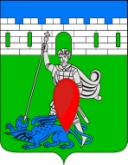 администрация пригородного сельского поселения крымского района ПОСТАНОВЛЕНИЕот 11.10.2016                                                                                                                          № 249 хутор НовоукраинскийО внесении изменений и дополнений в постановление администрации Пригородного сельского поселения Крымского района от 08.08.2016 года № 195 «Об утверждении  целевой программы «О противодействии коррупции» Пригородного сельского поселения Крымского района на  2016-2018 годы»Руководствуясь надзорным актом (представлением) Крымской межрайонной прокуратуры от 16.09. 2016 года №7-01-2016/8062,  во исполнение Указа Президента Российской Федерации от 01.04.2016 года № 147 «О Национальном плане противодействия коррупции на 2016 - 2017 годы»,  в целях снижения уровня коррупции, обеспечение защиты прав и законных интересов граждан и общества от коррупции,  предупреждение коррупционных правонарушений,  вовлечение гражданского общества в реализацию антикоррупционной политики, формирование антикоррупционного общественного сознания и нетерпимости по отношению к коррупциогенных действиям, предупреждение коррупционных правонарушений муниципальных служащих сельского поселения, достижения конкретных результатов в работе по предупреждению коррупции, минимизации и (или) ликвидации последствий коррупционных правонарушений, п о с т а н о в л я ю:1. Внести изменения и дополнения в постановление администрации Пригородного сельского поселения Крымского района  от 08.08.2016 года № 195 «Об утверждении  целевой программы «О противодействии коррупции» Пригородного сельского поселения Крымского района на  2016-2018 годы»:1.1. дополнить вышеуказанное постановление Приложением № 3  «Перечень мероприятий целевой программы «О противодействии коррупции» Пригородного сельского поселения Крымского района на  2016-2018 годы» согласно приложению № 1 к настоящему постановлению.3. Опубликовать настоящее постановление на официальном сайте Пригородного сельского поселения Крымского района в сети Интернет.4. Контроль за выполнением настоящего постановления оставляю за собой5. Постановление вступает в силу со дня его обнародования.Глава Пригородного сельского поселения    Крымского  района                                                       В.В. ЛазаревПеречень мероприятий целевой программы «О противодействии коррупции» Пригородного сельского поселения Крымского района на  2016-2018 годы»Приложение к постановлению администрации Пригородного сельского поселения Крымского района от 11.10.2016 г № 249Приложение № 3 к постановлению администрацииПригородного сельского поселения Крымского района от 08.08.2016 № 195«Об утверждении целевой программы «О противодействии коррупции в Пригородном сельском поселении Крымского района на 2016-2018 годы»N п/пМероприятияОтветственные исполнителиСрок выполнения1234I. Организационные меры по формированию механизма противодействия коррупцииI. Организационные меры по формированию механизма противодействия коррупцииI. Организационные меры по формированию механизма противодействия коррупцииI. Организационные меры по формированию механизма противодействия коррупции1.1.Обеспечение деятельности комиссии по соблюдению требований к служебному поведению муниципальных служащих администрации Пригородного сельского поселения Крымского района и урегулированию конфликта интересовДолжностное лицо, ответственное за кадровую работу администрации Пригородного сельского поселения Крымского районаПостоянно1.2.Направление информации о работе по предупреждению коррупции и мерах по совершенствованию этой работы в администрации Пригородного сельского поселения Крымского района в управление кадровой политики и муниципальной службы администрации Пригородного сельского поселения Крымского районаорганы администрации Пригородного сельского поселения Крымского района1 июля,20 декабря отчетного года1.3.Оказание помощи отраслевым, функциональным и территориальным органам администрации Пригородного сельского поселения Крымского района в разработке планов деятельности по противодействию коррупцииДолжностное лицо, ответственное за кадровую работу администрации Пригородного сельского поселения Крымского районаПостоянно1.4.Проведение анализа обращений граждан в администрацию Пригородного сельского поселения Крымского района на предмет наличия в них информации о фактах коррупции со стороны муниципальных служащихДолжностное лицо, ответственное за кадровую работу администрации Пригородного сельского поселения Крымского районаорганы администрации Пригородного сельского поселения Крымского районаПо мере поступления1.5.Оказание помощи отраслевым, функциональным и территориальным органам администрации Пригородного сельского поселения Крымского района в реализации положений законодательства о противодействии коррупцииДолжностное лицо, ответственное за кадровую работу администрации Пригородного сельского поселения Крымского районаПостоянно1.6.Изучение и внедрение положительного опыта профилактики коррупцииДолжностное лицо, ответственное за кадровую работу администрации муниципального образованияПостоянно1.7.Обновление и наполнение тематического подраздела "Противодействие коррупции" раздела "АДМИНИСТРАЦИЯ" на официальном Интернет-портале администрации Пригородного сельского поселения Крымского районаДолжностное лицо, ответственное за кадровую работу администрации Пригородного сельского поселения Крымского районаДолжностное лицо, ответственное за правовое просвещение администрации муниципального образованияПостоянно1.8.Проведение регулярных проверок деятельности муниципальных служащих на предмет соблюдения норм, запретов и требований к служебному поведению служащего, установленных законодательством о муниципальной службе.Должностное лицо, ответственное за кадровую работу администрации муниципального образованияПостоянно1.9.Проведение совещаний, заседаний рабочих групп с целью анализа факторов, создающих условия для возможных коррупционных проявлений в сферах деятельности органов местного самоуправления с повышенным риском коррупции, а также для прогноза  схем коррупционных действий, подготовка рекомендаций по совершенствованию коррупционных механизмов.органы администрации Пригородного сельского поселения Крымского районаПостоянно1.10.Направление информации в правоохранительные органы о совершении коррупционных правонарушений, влекущих уголовную и административную ответственность муниципальными служащимиорганы администрации Пригородного сельского поселения Крымского районаПостоянно2. Правовые меры по формированию механизма противодействия коррупции2. Правовые меры по формированию механизма противодействия коррупции2. Правовые меры по формированию механизма противодействия коррупции2. Правовые меры по формированию механизма противодействия коррупции2.1.Разработка муниципальных нормативных правовых актов в сфере противодействия коррупции в соответствии с законодательством Российской Федерации и Краснодарского краяорганы администрации Пригородного сельского поселения Крымского районаПостоянно2.2.Проведение анализа законодательства Российской Федерации и Краснодарского края в целях своевременного внесения изменений и дополнений в административные регламенты предоставления муниципальных услугорганы администрации Пригородного сельского поселения Крымского района, оказывающие муниципальные услугиПостоянно2.3.Взаимодействие отраслевых, функциональных и территориальных органов администрации Пригородного сельского поселения Крымского района с территориальными органами федеральных органов исполнительной власти, органами государственной власти Краснодарского края, общественными организациями и учреждениями в сфере противодействия коррупцииорганы администрации Пригородного сельского поселения Крымского районаПо мере необходимости2.4.Проведение антикоррупционной экспертизы муниципальных нормативных правовых актов и их проектовРаботники органов администрации Пригородного сельского поселения Крымского района, в должностные обязанности которых входит юридическое обеспечение деятельности соответствующего органа Пригородного сельского поселения Крымского района, осуществляющего согласование проекта муниципального нормативного правового актаПостоянно2.5.Организация проведения проверок по сообщениям средств массовой информации о фактах коррупции со стороны муниципальных служащихорганы администрации Пригородного сельского поселения Крымского районаДолжностное лицо, ответственное за кадровую работу администрации Пригородного сельского поселения Крымского районаПо мере необходимости2.6.Проведение мониторинга действующего законодательства с целью своевременного приведения муниципальных правовых актов в соответствие с действующим законодательствомДолжностные лица органы администрации Пригородного сельского поселения Крымского районаПостоянно2.7.Размещение проектов муниципальных правовых актов на официальном Интернет-портале администрации Пригородного сельского поселения Крымского района с целью обеспечения возможности проведения общественной экспертизы проектов муниципальных правовых актов на коррупциогенностьорганы администрации Пригородного сельского поселения Крымского районаПостоянно2.8.Направление проектов муниципальных нормативных правовых актов в прокуратуру для проведения антикоррупционной экспертизы проектоворганы администрации Пригородного сельского поселения Крымского района - разработчики проектов нормативных правовых актов, требующих проведения антикоррупционной экспертизыПостоянно2.9.Рассмотрение вопросов правоприменительной практики, по результатам вступивших в законную силу решений судов, арбитражных судов о признании недействительными ненормативных правовых актов, незаконными решений и действий (бездействия) администрации Пригородного сельского поселения Крымского района и должностных лиц в целях выработки и принятия мер по предупреждению и устранению причин выявленных нарушенийДолжностное лицо администрации Пригородного сельского поселения Крымского районаЕжеквартально2.10.Размещение на официальном Интернет-портале администрации Пригородного сельского поселения Крымского района в подразделе "Муниципальные правовые акты, подлежащие независимой экспертизе" принятых муниципальных правовых актов.Должностное лицо администрации Пригородного сельского поселения Крымского районаПостоянно3. Внедрение антикоррупционных механизмов в кадровую политику3. Внедрение антикоррупционных механизмов в кадровую политику3. Внедрение антикоррупционных механизмов в кадровую политику3. Внедрение антикоррупционных механизмов в кадровую политику3.1.Анализ уровня профессиональной подготовки муниципальных служащих администрации Пригородного сельского поселения Крымского района, обеспечение повышения их квалификацииДолжностное лицо, ответственное за кадровую работу администрации муниципального образованияПо мере необходимости3.2.Проведение аттестации в соответствии с законодательством о муниципальной службеДолжностное лицо, ответственное за кадровую работу администрации муниципального образования и соответствующая комиссия.Ежемесячно3.3.Освещение вопросов кадровой политики и муниципальной службы в средствах массовой информации и на официальном Интернет-портале администрации Пригородного сельского поселения Крымского районаДолжностные лица, ответственные за кадровую и информационную работу администрации Пригородного сельского поселения Крымского районаПостоянно3.4.Формирование кадрового резерва для замещения вакантных должностей муниципальной службы, организация работы по эффективному использованию кадрового резерваДолжностное лицо, ответственное за кадровую работу администрации муниципального образованияПостоянно3.5.Проверка достоверности и полноты сведений о доходах, об имуществе и обязательствах имущественного характера, представляемых гражданами, претендующими на замещение должностей муниципальной службыДолжностное лицо, ответственное за кадровую работу администрации Пригородного сельского поселения Крымского районаПостоянно3.6.Проверка достоверности и полноты сведений о доходах, об имуществе и обязательствах имущественного характера, представляемых муниципальными служащимиДолжностное лицо, ответственное за кадровую работу администрации муниципального образованияПостоянно3.7.Проверка соблюдения муниципальными служащими ограничений и запретов, требований о предотвращении или об урегулировании конфликта интересов, исполнения ими обязанностей, установленных Федеральным законом от 25.12.2008 N 273-ФЗ "О противодействии коррупции" и другими нормативными правовыми актами Российской Федерации и Краснодарского краяДолжностное лицо, ответственное за кадровую работу администрации муниципального образованияПостоянно4. Противодействие коррупции при размещении муниципального заказа4. Противодействие коррупции при размещении муниципального заказа4. Противодействие коррупции при размещении муниципального заказа4. Противодействие коррупции при размещении муниципального заказа4.1.Обеспечение гласности и прозрачности при осуществлении закупок товаров, работ, услуг для обеспечения муниципальных нуждотдел закупок администрации Пригородного сельского поселения Крымского районаПостоянно4.2.Обеспечение систематического и надлежащего контроля за выполнением условий муниципальных контрактовДолжностные лица  администрации Пригородного сельского поселения Крымского района, являющиеся муниципальными заказчикамиПостоянно4.3.Информирование всех заинтересованных лиц о нормативных правовых актах в сфере осуществления закупок товаров, работ, услуг для обеспечения муниципальных нужд с помощью официального Интернет-портала администрации Пригородного сельского поселения Крымского района и средств массовой информацииДолжностное лицо, ответственное за информационную работу администрации муниципального образованияПостоянно5. Организация антикоррупционной пропаганды и просвещения, формирование у граждан нетерпимого отношения к коррупционным проявлениям5. Организация антикоррупционной пропаганды и просвещения, формирование у граждан нетерпимого отношения к коррупционным проявлениям5. Организация антикоррупционной пропаганды и просвещения, формирование у граждан нетерпимого отношения к коррупционным проявлениям5. Организация антикоррупционной пропаганды и просвещения, формирование у граждан нетерпимого отношения к коррупционным проявлениям5.1.Организация работы "горячей линии" для приема сообщений о фактах коррупции, определение порядка рассмотрения поступающих сообщений о коррупционных проявлениях и сопровождение сервиса приема сообщений от жителей Пригородного сельского поселения Крымского района о фактах коррупции на официальном Интернет-портале администрации Пригородного сельского поселения Крымского районаДолжностные лица ответственные за взаимодействие с правоохранительными органами, ответственные за кадровую работу администрации Пригородного сельского поселения Крымского районаПостоянно5.2.Создание и развитие каналов взаимодействия с заявителями с помощью Интернет-портала администрации Пригородного сельского поселения Крымского района и средств телефонной связиДолжностные лица, ответственные за информационную работу администрации Пригородного сельского поселения Крымского районаПостоянно5.3.Проверка наличия фактов коррупции, указанных в жалобах и обращениях гражданДолжностные лица, ответственные за кадровую и информационную работу администрации Пригородного сельского поселения Крымского районаПо мере поступления5.4.Проведение мониторинга коррупционных проявлений посредством анализа публикаций в средствах массовой информацииПравовой отдел администрации Пригородного сельского поселения Крымского районаЕжеквартально5.5.Проведение социологического опроса населения об оценке эффективности деятельности органов местного самоуправления Пригородного сельского поселения Крымского районаДолжностные лица, ответственные за информационную работу администрации Пригородного сельского поселения Крымского районаЕжегодно до 20 марта года, следующего за отчетным5.6.Публикация общественно значимой информации о деятельности органов местного самоуправления по реализации мероприятий, направленных на противодействие коррупцииДолжностные лица, ответственные за кадровую и информационную работу администрации Пригородного сельского поселения Крымского районаПо мере появления5.7.Оценка существующего уровня коррупции; мониторинг коррупциогенных факторов и причин коррупции, выявление механизма коррупционных сделок, анализ факторов, способствующих коррупции в Нижнебаканском сельском поселении Крымского районаПравовой отдел администрации Пригородного сельского поселения Крымского районаДекабрьотчетного года5.8.Размещение на официальном Интернет-портале администрации Пригородного сельского поселения Крымского района сообщений о выявленных коррупционных фактах и принятых мерах по их устранениюДолжностные лица, ответственные за кадровую и информационную работу администрации Пригородного сельского поселения Крымского районаПо мере поступления5.9.Размещение на официальном Интернет-портале администрации Пригородного сельского поселения Крымского района информации о привлечении к ответственности должностных лиц за коррупционные действия с использованием служебного положенияДолжностные лица, ответственные за кадровую и информационную работу администрации Пригородного сельского поселения Крымского районаДекабрьежегодно5.10.Мониторинг восприятия уровня коррупции в администрации Пригородного сельского поселения Крымского районаДолжностные лица, ответственные за кадровую и информационную работу администрации Пригородного сельского поселения Крымского районадекабрьежегодно5.11Семинары по вопросам законодательства опротиводействиикоррупции с участием муниципальных служащих администрации поселения и лиц, занимающих муниципальные должностиДолжностные лица, ответственные за кадровую работу администрации Пригородного сельского поселения Крымского районаЕжеквартально и по мере изменения законодательства